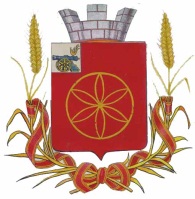 АДМИНИСТРАЦИЯ МУНИЦИПАЛЬНОГО  ОБРАЗОВАНИЯ            РУДНЯНСКИЙ  РАЙОН СМОЛЕНСКОЙ ОБЛАСТИ                                               Р А С П О Р Я Ж Е Н И Е     От 24.07.2017 № 360О создании комиссии по проверке готовности теплоснабжающих, теплосетевых организаций и потребителей тепловой энергии    на территории муниципального образования Руднянский район Смоленской области В соответствии с федеральными законами от 06.10.2003 № 131-ФЗ «Об общих принципах организации местного самоуправления в Российской Федерации», от 27.07.2010 № 190-ФЗ «О теплоснабжении», приказом министерства энергетики Российской Федерации от 12.03.2013 № 103 «Об утверждении Правил оценки готовности к отопительному периоду», Уставом муниципального образования  Руднянский район Смоленской области.      1.Создать комиссию по проверке готовности теплоснабжающих, теплосетевых организаций и потребителей тепловой энергии    на территории муниципального образования Руднянский район Смоленской области  (далее - Комиссия) и утвердить ее состав (приложение№1).      2.Утвердить Положение о  Комиссии  (приложение № 2).      3.Контроль за исполнением настоящего распоряжения  возложить на заместителя     Главы  муниципального образования Руднянский район Смоленской области Брич С.Е.     4.Признать утратившим силу Распоряжение Администрации муниципального образования Руднянский район Смоленской области от 07.07.2016 № 323-р  «О создании комиссии по проверке готовности теплоснабжающих, теплосетевых  организаций и потребителей тепловой энергии к работе в осенне-зимний период 2016/2017гг».И.п. Главы муниципального образования  Руднянский район Смоленской области                                                С.В. Архипенков                                                                                                     Приложение № 1                                                                                         к распоряжению Администрации муниципального образованияРуднянский район Смоленской областиот__________________ №_____Комиссияпо проверке готовности теплоснабжающих, теплосетевых организаций и потребителей тепловой энергии    на территории муниципального образования Руднянский район Смоленской областиПриложение № 2                                                                                        к распоряжению Администрации муниципального образованияРуднянский район Смоленской областиот__________________ №_____                    Положениео комиссии по проверке готовности теплоснабжающих, теплосетевых организаций и потребителей тепловой энергии    на территории муниципального образования Руднянский район Смоленской области1. Общие положения.1.1. Комиссия является органом, деятельность которого направлена на проверку готовности теплоснабжающих, теплосетевых организаций и потребителей тепловой энергии к устойчивому их функционированию в осенне-зимний период 2017-2018 годов.2. Организация деятельности комиссии.2.1. Комиссия в своей деятельности руководствуется  федеральными и областными законами, постановлениями и распоряжениями Президента РФ, Указами  и распоряжениями Губернатора Смоленской области, постановлениями и распоряжениями Администрации Смоленской области, Уставом  муниципального образования Руднянский район Смоленской области, Правилами оценки готовности к отопительному периоду, утвержденными Приказом Министерства энергетики Российской Федерации от 12.03.2013 № 103 (далее — Правила), иными правовыми актами, имеющими отношение к деятельности Комиссии и настоящим Положением.   3. Задачи, функции и права комиссии. 3.1. Задачи Комиссии: - проведение документальной  проверки теплоснабжающих, теплосетевых организаций и потребителей тепловой энергии на  выполнение требований по готовности согласно утвержденного графика, приложение № 1 3.2. Функции Комиссии: - проводит работу по проверке документов, подтверждающих выполнение требований,     установленных главой 3-4 Приказа Министерства энергетики Российской Федерации от 12.03.2013 N 103 "Об утверждении Правил оценки готовности к отопительному периоду", в соответствии с Программой проведения проверки готовности к отопительному периоду 2017 - 2018 гг.;- взаимодействует  с органами местного самоуправления городских и сельских поселений, теплоснабжающими, теплосетевыми организациями и потребителями тепловой энергии в части решения проблем по подготовке к новому отопительному периоду. 3.3. Комиссия имеет право:-запрашивать в установленном порядке информацию от органов  местного самоуправления городских и сельских поселений, теплоснабжающих, теплосетевых организаций и потребителей тепловой энергии;- оказывать содействие органам местного самоуправления городских и сельских поселений, теплоснабжающим, теплосетевым организациям и потребителям тепловой энергии в подготовке к новому отопительному сезону;-приглашать на заседания должностных лиц, теплоснабжающих, теплосетевых организаций и потребителей тепловой энергии, отвечающих за подготовку к новому отопительному сезону.3.4. Результаты проверки оформляются актом проверки готовности к отопительному периоду (далее — акт), который составляется не позднее одного дня с даты завершения проверки согласно приложению №2 3.5. При наличии у Комиссии замечаний к выполнению требований по готовности или при невыполнении требований по готовности к акту прилагается перечень замечаний с указанием сроков их устранения.3.6. Паспорт готовности к отопительному периоду (далее — Паспорт) выдается на каждый объект проверки в течение 15 дней с даты подписания акта в случае, если объект проверки готов к отопительному периоду, а также в случае, если замечания к требованиям по готовности, выданные комиссией, устранены в срок, установленный Перечнем согласно приложению №3 . 3.7. Сроки выдачи паспортов:      не позднее 15 сентября — для потребителей тепловой энергии;      не позднее 1 ноября — для теплоснабжающих и теплосетевых организаций;      не позднее 15 ноября — для муниципальных образований.4. Состав и организация работы комиссии.4.1. Комиссия действует в составе председателя, заместителя председателя, секретаря и членов комиссии.4.2. Заседания комиссии проводятся согласно утвержденного графика.4.3. Заседания комиссии считается правомочным, если на нем присутствует более половины его членов. Решения принимаются  простым большинством голосов. При равенстве голосов решающим является голос председателя комиссии.Приложение № 1Графикпроведения документальной проверки готовности к отопительному периоду на территории муниципального образования Руднянский район Смоленской областиПриложение №2АКТ №________проверки готовности к отопительному периоду 2017-2018 гг.__________________________			«_____»____________ 20__ г.     (место составление акта)				          (дата составления акта)Комиссия, образованная _______________________________________________________________,(форма документа и его реквизиты, которым образована комиссия)в соответствии с программой проведения проверки готовности к отопительному периоду от «____»________________ 20__ г., утвержденной____________________________________________________________(ФИО руководителя (его заместителя) органа, проводящего проверку готовности к отопительному периоду)с «___»____________20__ г. по «___»_____________ 20__ г. в соответствии с Федеральным законом от 27 июля 2010 г. № 190-ФЗ «О теплоснабжении» провела проверку готовности к отопительному периоду ________________________________________________________________________________________________________________________________________________ (полное наименование муниципального образования, теплоснабжающей организации, теплосетевой организации, потребителя тепловой энергии, в отношении которого проводилась проверка готовности к отопительному периоду)Проверка готовности к отопительному периоду проводилась в отношенииследующих объектов:1._______________________________________________________________________ наименование объекта, площадь в тыс. м²)2._______________________________________________________________________ (Ф.И.О., должность, телефон руководителя/уполномоченного представителя потребителя)провели осмотр и проверку тепловых пунктов объектов потребителя.В ходе проведения проверки готовности к отопительному периоду комиссия установила:______________________________________________________________(готовность/неготовность к работе в отопительном периоде)Вывод комиссии по итогам проведения проверки готовности к отопительному периоду:_________________________________________________________________________________________________________________________________________Приложение к акту проверки готовности к отопительному периоду __/__ гг. Председатель комиссии:	___________________/_______________(подпись, расшифровка подписи)Заместитель председателякомиссии:			___________________/_______________(подпись, расшифровка подписи)Члены комиссии:		___________________/_______________(подпись, расшифровка подписи)___________________/_______________(подпись, расшифровка подписи)___________________/_______________подписи)С актом проверки готовности ознакомлен, один экземпляр акта получил:"___"____________20__г.__________________________________________________(подпись, расшифровка подписи руководителя (его уполномоченного представителя) муниципальногообразования, теплоснабжающей организации, теплосетевой организации, потребителя тепловой энергии,в отношении которого проводилась проверка готовности к отопительному периоду)Приложение № 3ПАСПОРТготовности к отопительному периоду _______/______ гг.Выдан______________________________________________________________________________,(полное наименование муниципального образования, теплоснабжающей организации, теплосетевой организации, потребителя тепловой энергии, в отношении которого проводилась проверка готовности к отопительному периоду)В отношении следующих объектов, по которым проводилась проверка готовности к отопительному периоду:1._______________________________________________________________________2._______________________________________________________________________ 3._______________________________________________________________________Основание выдачи паспорта готовности к отопительному периоду:Акт проверки готовности к отопительному периоду от ________________ №_______________________________/_______________________________________(подпись, расшифровка подписи и печать уполномоченного органа, образовавшего комиссию по проведению проверки готовности к отопительному периоду)Брич Светлана ЕвгеньевнаЗаместитель Главы муниципального образования Руднянский район Смоленской  области, председатель комиссииТрофимов Сергей ИгоревичНачальник отдела по архитектуре, строительству и ЖКХ Администрации муниципального образования Руднянский   район Смоленской области, заместитель председателя комиссииАсланян Анна МясниковнаВедущий специалист отдела по архитектуре, строительству и ЖКХ Администрации муниципального образования Руднянский   район Смоленской области, секретарь комиссииЧлены комиссии:Холомьева Наталья Викторовна  Заместитель Главы муниципального образования Руднянский район Смоленской области-начальник отдела городского хозяйства Зуева Ольга Геннадьевна             Начальник отдела образования Администрации муниципального образования Руднянский район Смоленской областиВиноградова Валентина Дмитриевна   Начальник отдела культуры Администрации муниципального образования Руднянский район Смоленской областиАлещенкова Ольга СтаниславовнаИ.о. Главы муниципального образования Голынковского городского поселения Руднянского района Смоленской области (по согласованию)Брагина Татьяна ВладимировнаГлава  муниципального образования Понизовского сельского поселения Руднянского района Смоленской области (по согласованию)Панфилов Александр АлексеевичГлава муниципального образования Чистиковского сельского поселения Руднянского района Смоленской области (по согласованию)Савинене Валентина ВладимировнаГлава муниципального образования Казимировского сельского поселения Руднянского района Смоленской области (по согласованию)Иванова Нина Васильевна                    Глава муниципального образования Смолиговского сельского поселения Руднянского района Смоленской области (по согласованию)Карпов Андрей ВладимировичГлавный инспектор отдела государственного энергетического надзора по Смоленской области (по согласованию)№ п/пОбъекты, подлежащие проверкеКоличество объектовСроки проведения проверкиДокументы, проверяемые в ходе проверкиIТеплоснабжающие и теплосетевые организации 1215.08.2017 – 01.10.2017гг.В соответствии с приложением № 3 Приказа№103  Минэнерго РФ от 12.03.2013 г. Руднянское городское поселениеРуднянское городское поселениеРуднянское городское поселениеРуднянское городское поселениеРуднянское городское поселение1МУП «Руднятеплоэнерго»915.08.2017 – 01.10.2017гг.В соответствии с приложением № 3 Приказа№103  Минэнерго РФ от 12.03.2013 г.2ООО «ОТЭН»115.08.2017 – 01.10.2017гг.В соответствии с приложением № 3 Приказа№103  Минэнерго РФ от 12.03.2013 г.3ООО «Промконсервы»115.08.2017 – 01.10.2017гг.В соответствии с приложением № 3 Приказа№103  Минэнерго РФ от 12.03.2013 г.4МБУК «Руднянский ГДК»115.08.2017 – 01.10.2017гг.В соответствии с приложением № 3 Приказа№103  Минэнерго РФ от 12.03.2013 г.5ОГБУЗ «Руднянская ЦРБ»115.08.2017 – 01.10.2017гг.В соответствии с приложением № 3 Приказа№103  Минэнерго РФ от 12.03.2013 г.Голынковское городское поселениеГолынковское городское поселениеГолынковское городское поселениеГолынковское городское поселениеГолынковское городское поселение6МКП КХ «Голынки»215.08.2017 – 01.10.2017гг.В соответствии с приложением № 3 Приказа№103  Минэнерго РФ от 12.03.2013 г.Казимировское сельское поселениеКазимировское сельское поселениеКазимировское сельское поселениеКазимировское сельское поселениеКазимировское сельское поселение7МУП КХ «Казимирово»115.08.2017 – 01.10.2017гг.В соответствии с приложением № 3 Приказа№103  Минэнерго РФ от 12.03.2013 г.Понизовское сельское поселениеПонизовское сельское поселениеПонизовское сельское поселениеПонизовское сельское поселениеПонизовское сельское поселение8ММП КХ «Понизовское»215.08.2017 – 01.10.2017гг.В соответствии с приложением № 3 Приказа№103  Минэнерго РФ от 12.03.2013 г.9Смолиговское сельское поселениеСмолиговское сельское поселениеСмолиговское сельское поселениеСмолиговское сельское поселениеСмолиговское сельское поселение10МБУК «Смолиговский СДК»115.08.2017 – 01.10.2017гг.В соответствии с приложением № 3 Приказа№103  Минэнерго РФ от 12.03.2013 г.11СОГАУ «Руднянский ПНИ»115.08.2017 – 01.10.2017гг.В соответствии с приложением № 3 Приказа№103  Минэнерго РФ от 12.03.2013 г.Чистиковское сельское поселениеЧистиковское сельское поселениеЧистиковское сельское поселениеЧистиковское сельское поселениеЧистиковское сельское поселение12МУП КХ «Чистик»115.08.2017 – 01.10.2017гг.В соответствии с приложением № 3 Приказа№103  Минэнерго РФ от 12.03.2013 г.IIПотребители тепловой энергии12401.08.2017-15.09.2017В соответствии с приложением № 4Приказа№103  Минэнерго РФ от 12.03.2013 г.Руднянское городское поселениеРуднянское городское поселениеРуднянское городское поселениеРуднянское городское поселениеРуднянское городское поселение1ООО Жилищник»701.08.2017-15.09.2017В соответствии с приложением № 4Приказа№103  Минэнерго РФ от 12.03.2013 г.2МКД2201.08.2017-15.09.2017В соответствии с приложением № 4Приказа№103  Минэнерго РФ от 12.03.2013 г.3.ТСЖ1001.08.2017-15.09.2017В соответствии с приложением № 4Приказа№103  Минэнерго РФ от 12.03.2013 г.4.ЖСК101.08.2017-15.09.2017В соответствии с приложением № 4Приказа№103  Минэнерго РФ от 12.03.2013 г.5МУ ЦБС СКЦ101.08.2017-15.09.2017В соответствии с приложением № 4Приказа№103  Минэнерго РФ от 12.03.2013 г.6МБОУ д/с «Светлячок»101.08.2017-15.09.2017В соответствии с приложением № 4Приказа№103  Минэнерго РФ от 12.03.2013 г.7МБОУ д/с «Огонек»101.08.2017-15.09.2017В соответствии с приложением № 4Приказа№103  Минэнерго РФ от 12.03.2013 г.8МБОУ д/с «Аленушка»101.08.2017-15.09.2017В соответствии с приложением № 4Приказа№103  Минэнерго РФ от 12.03.2013 г.9МБОУ СШ №1101.08.2017-15.09.2017В соответствии с приложением № 4Приказа№103  Минэнерго РФ от 12.03.2013 г.10МБОУ СШ №2101.08.2017-15.09.2017В соответствии с приложением № 4Приказа№103  Минэнерго РФ от 12.03.2013 г.11МБОУ «Гранковская школа»101.08.2017-15.09.2017В соответствии с приложением № 4Приказа№103  Минэнерго РФ от 12.03.2013 г.12МБОУ «Шеровичская школа»101.08.2017-15.09.2017В соответствии с приложением № 4Приказа№103  Минэнерго РФ от 12.03.2013 г.13ДДТ101.08.2017-15.09.2017В соответствии с приложением № 4Приказа№103  Минэнерго РФ от 12.03.2013 г.14МБУК «Руднянский ГДК»101.08.2017-15.09.2017В соответствии с приложением № 4Приказа№103  Минэнерго РФ от 12.03.2013 г.15ОГБУЗ «Руднянская ЦРБ»101.08.2017-15.09.2017В соответствии с приложением № 4Приказа№103  Минэнерго РФ от 12.03.2013 г.16ДК п. МКК101.08.2017-15.09.2017В соответствии с приложением № 4Приказа№103  Минэнерго РФ от 12.03.2013 г.Голынковское городское поселениеГолынковское городское поселениеГолынковское городское поселениеГолынковское городское поселениеГолынковское городское поселение14МКД2201.08.2017-15.09.2017В соответствии с приложением № 4Приказа№103  Минэнерго РФ от 12.03.2013 г.15МБОУ д/с «Колокольчик»101.08.2017-15.09.2017В соответствии с приложением № 4Приказа№103  Минэнерго РФ от 12.03.2013 г.16МБОУ СШ п.Голынки101.08.2017-15.09.2017В соответствии с приложением № 4Приказа№103  Минэнерго РФ от 12.03.2013 г.17МБУК Подростковый клуб «Юность»101.08.2017-15.09.2017В соответствии с приложением № 4Приказа№103  Минэнерго РФ от 12.03.2013 г.18МБУК Дом культуры101.08.2017-15.09.2017В соответствии с приложением № 4Приказа№103  Минэнерго РФ от 12.03.2013 г.19Дом- Интернат101.08.2017-15.09.2017В соответствии с приложением № 4Приказа№103  Минэнерго РФ от 12.03.2013 г.Казимировское сельское поселениеКазимировское сельское поселениеКазимировское сельское поселениеКазимировское сельское поселениеКазимировское сельское поселение20МКД1301.08.2017-15.09.2017В соответствии с приложением № 4Приказа№103  Минэнерго РФ от 12.03.2013 г.21МБОУ СШ д. Казимирово101.08.2017-15.09.2017В соответствии с приложением № 4Приказа№103  Минэнерго РФ от 12.03.2013 г.Понизовское сельское поселениеПонизовское сельское поселениеПонизовское сельское поселениеПонизовское сельское поселениеПонизовское сельское поселение22МКД 501.08.2017-15.09.2017В соответствии с приложением № 4Приказа№103  Минэнерго РФ от 12.03.2013 г.22МБОУ СШ д.Понизовье101.08.2017-15.09.2017В соответствии с приложением № 4Приказа№103  Минэнерго РФ от 12.03.2013 г.ОГБУЗ «Понизовская ЦРБ»101.08.2017-15.09.2017В соответствии с приложением № 4Приказа№103  Минэнерго РФ от 12.03.2013 г.Смолиговское сельское поселениеСмолиговское сельское поселениеСмолиговское сельское поселениеСмолиговское сельское поселениеСмолиговское сельское поселение23МБУК СДК д. Смолиговка101.08.2017-15.09.2017В соответствии с приложением № 4Приказа№103  Минэнерго РФ от 12.03.2013 г.24СОГАУ «Руднянский ПНИ»101.08.2017-15.09.2017В соответствии с приложением № 4Приказа№103  Минэнерго РФ от 12.03.2013 г.Чистиковское сельское поселениеЧистиковское сельское поселениеЧистиковское сельское поселениеЧистиковское сельское поселениеЧистиковское сельское поселение25МКД1901.08.2017-15.09.2017В соответствии с приложением № 4Приказа№103  Минэнерго РФ от 12.03.2013 г.26МБУК СДК д. Чистик101.08.2017-15.09.2017В соответствии с приложением № 4Приказа№103  Минэнерго РФ от 12.03.2013 г.27МБОУ  СШ д. Чистик101.08.2017-15.09.2017В соответствии с приложением № 4Приказа№103  Минэнерго РФ от 12.03.2013 г.28Администрация101.08.2017-15.09.2017В соответствии с приложением № 4Приказа№103  Минэнерго РФ от 12.03.2013 г.